              ПОСТАНОВЛЕНИЕ                                                                        JОПот «16» февраля 2023 г.                                       с. Козуль                          № 3В соответствии с Федеральным законом №131-ФЗ от 06.10.2003г. «Об общих принципах организации органов местного самоуправления в Российской Федерации», и Уставом Муниципального образования Козульское сельское поселение.п о с т а н о в л я Ю:           1. Отменить Постановление Главы Козульского сельского поселения от    28.12.2017 г. № 15 " Об утверждении Порядка ведения  муниципальной долговой книги   Козульского сельского поселения          2. Настоящее постановление опубликовать (обнародовать) на официальном сайте администрации в сети «Интернет».         3. Настоящее постановление вступает в силу со дня его подписания.         4. Контроль за исполнением  постановления оставляю за собой.Глава Козульскогосельского поселения                                                              А.М.ЯбыевРЕСПУБЛИКА АЛТАЙУСТЬ-КАНСКИЙ РАЙОНСЕЛЬСКАЯ АДМИНИСТРАЦИЯ КОЗУЛЬСКОГО СЕЛЬСКОГО ПОСЕЛЕНИЯ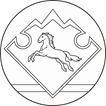 АЛТАЙ РЕСПУБЛИКАНЫНКАН-ООЗЫ АЙМАГЫНДАКОЗУЛ  JУРТJЕЕЗЕЗИНИН JУРТАДМИНИСТРАЦИЯЗЫОб отмене Постановления от 28.12.2017 № 15 г.Об утверждении Порядка ведения муниципальной долговой книгиКозульского сельского поселения